ՈՐՈՇՈՒՄ N 129-Ն26 ԴԵԿՏԵՄԲԵՐԻ 2019թ.ԿԱՊԱՆ  ՀԱՄԱՅՆՔԻ 2020 ԹՎԱԿԱՆԻ  ԲՅՈՒՋԵՆ ՀԱՍՏԱՏԵԼՈՒ ՄԱՍԻՆՂեկավարվելով «Տեղական ինքնակառավարման մասին» Հայաստանի Հանրապետության օրենքի 18-րդ հոդվածի 1-ին մասի 5-րդ կետով, «Հայաստանի Հանրապետության բյուջետային համակարգի մասին» Հայաստանի Հանրապետության օրենքի 31-րդ և 32-րդ հոդվածներով և  հաշվի առնելով  համայնքի ղեկավարի առաջարկությունը,  համայնքի ավագանին  ո ր ո շ ու մ  է.1. Հաստատել Կապան համայնքի 2020 թվականի բյուջեն`ա) եկամուտների գծով`  2 263 178.7	հազար դրամ,բ) ծախսերի գծով` 	        2 263 178.7	հազար դրամ: 2. Հաստատել համայնքի բյուջեի եկամուտները` համաձայն N 1 հավելվածի.3. Հաստատել համայնքի բյուջեի ծախսերը` ըստ գործառնական դասակարգման` համաձայն N 2 հավելվածի.4. Հաստատել համայնքի բյուջեի ծախսերը ըստ տնտեսագիտական դասակարգման` համաձայն N 3 հավելվածի.5. Հաստատել համայնքի բյուջեի միջոցների տարեվերջի հավելուրդը կամ դեֆիցիտը /պակասուրդը/ ` համաձայն N 4 հավելվածի.6. Հաստատել համայնքի բյուջեի դեֆիցիտի /պակասուրդի/ ֆինանսավորման աղբյուրները կամ հավելուրդի օգտագործման ուղղությունները` համաձայն N 5 հավելվածի.7. Հաստատել համայնքի բյուջեի ծախսերը ըստ գործառնական և տնտեսագիտական դասակարգման` համաձայն  N 6 հավելվածի.8. Սահմանել, որ ծախսերի ֆինանսավորումը կատարվում է ստացված փաստացի մուտքերի սահմաններում` պահպանելով ծախսերի համամասնությունները.9. «Հայաստանի Հանրապետության բյուջետային համակարգի մասին» Հայաստանի Հանրապետության օրենքի 33-րդ հոդվածի 3-րդ կետի համաձայն` թույլատրել համայնքի ղեկավարին`	ա) համայնքի բյուջեի կատարման ընթացքում կատարել վերաբաշխումներ ըստ գործառնական և տնտեսագիտական դասակարգման ծախսերի նախատեսված հոդվածների.	բ) բյուջետային տարվա ընթացքում փոփոխությունները կատարել առանց սահմանափակումների.10. Համայնքի 2020թ. բյուջեի միջոցների տարեսկզբի ազատ մնացորդը առաջնահերթ կարգով ուղղել նախորդ տարում ֆինանսավորման ենթակա, սակայն չֆինանսավորված` առկա պարտավորությունների կատարմանը:11. 2020 թվականի բյուջեի եկամուտների գերակատարումը ուղղել հնգամյա ծրագրով նախատեսված ծրագրերի իրականացմանը:  Կողմ( 11 )`ԱՆՏՈՆՅԱՆ ԱՐԵՆ                                       ԿԱՐԱՊԵՏՅԱՆ ՄԱՆԱՍԱՍՐՅԱՆ ՎԱՉԵ					  ՀԱՐՈՒԹՅՈՒՆՅԱՆ ԿԱՄՈԳԵՎՈՐԳՅԱՆ ՎԱՐԴԱՆ                              ՀԱՐՈՒԹՅՈՒՆՅԱՆ ՀԱՅԿԳՐԻԳՈՐՅԱՆ ՎԻԼԵՆ                                   ՄԱՐՏԻՐՈՍՅԱՆ ԿԱՐԵՆԴԱՎԹՅԱՆ ՆԱՐԵԿ                 		   ՄԿՐՏՉՅԱՆ ԱՐԱԴԱՎԹՅԱՆ ՇԱՆԹ	                                                  Դեմ ( 0 )Ձեռնպահ ( 0 )                   ՀԱՄԱՅՆՔԻ ՂԵԿԱՎԱՐ   		           ԳԵՎՈՐԳ ՓԱՐՍՅԱՆ2019թ. դեկտեմբերի 26ք. Կապան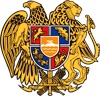 ՀԱՅԱՍՏԱՆԻ ՀԱՆՐԱՊԵՏՈՒԹՅՈՒՆ
ՍՅՈՒՆԻՔԻ ՄԱՐԶ
ԿԱՊԱՆ  ՀԱՄԱՅՆՔԻ  ԱՎԱԳԱՆԻ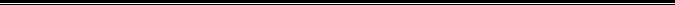 